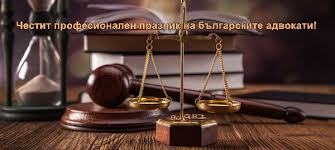 УВАЖАЕМИ КОЛЕГИ,Пожелаваме Ви много здраве,нови успехи и лесно справяне с предизвикателствата на живота!Бъдете мъдри, независими и отговорнирадвайте се на много лични и професионални успехи!ЧЕСТИТ ПРОФЕСИОНАЛЕН ПРАЗНИК!                                                            ПРЕДСЕДАТЕЛ НА АК – Шумен                                                                                             адв. Галина Бонева